RIZKI AULIANISA085782572078  | rizki.lya@gmail.com | June 13th, 1992 | Cilegon, BantenFormal Education	:2010 – 2015	: Indonesia University of 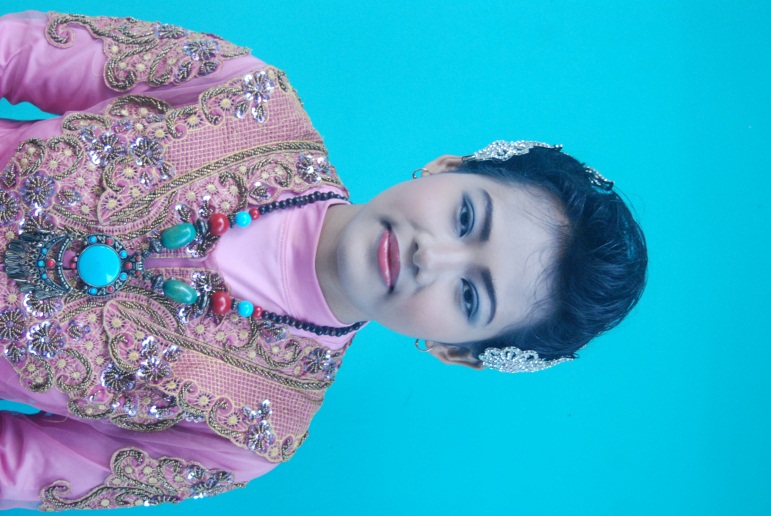  Education           Study Program		: English Language and Literature           GPA 			: 3.062007 – 2010	: SMAN 2 KS CILEGON 2004 – 2007	: SMPN 3 CILEGON1998 – 2004	: SDN PABUARANEmployments           :Editor Manual & Service Bulletin | Indonesian Airspace (PT. Dirgantara Indonesia) | February – April, 2014 | work hours: 9 am – 3 pm.Competence	    :English:Literature contents, Grammar, Interpreting, Translating, Analyzing, Summarizing, Correcting, EditingSpeaking for General, Academic, and Business Purpose Translating English – Indonesian, Indonesian - EnglishPTESOL/PreTOEFL Score : 527Operating Microsoft OfficeOperating Windows Movie Maker, ACD Picture Editor dan PhotoScape.Working individually or in groupAble to work under pressureCourses/Training/Seminar/Informal Education	:International Seminar “The Development of the contemporary drama in Indonesia and Norway”, Bandung, 2013.Saman dance and Angklung music KABUMI, Bandung, 2011English Private, Cilegon, 2008-2009LIA course, Cilegon, 2003Organizational Experiences	:Committee Experiences	:Individuals:Hobbies :  Listening music, writing diary, hang out, watching football match, online in social mediaPersonality:  punctual, open-minded, cooperated, easy going, fast learner Personal interest:  Literature, sports, culinary, photography, music, adventure, travelingNameSponsorYearYearPosition in OrganizationNameSponsorFromToPosition in OrganizationEnglish Students’ AssociationIndonesia University of Education20112012SecretaryKABUMIIndonesia University of Education20112011MemberLibrary ClubSMAN 2 KS Cilegon20082008MemberMPKSMAN 2 KS Cilegon20072008Komisi B StafffEconomy ClubSMAN 2 KS Cilegon20072007MemberMPKSMAN 3 Cilegon20052007Vice LeaderOsisSMAN 3 Cilegon20042005StaffPASKIBRASMAN 3 Cilegon20042006MemberRegu Inti PramukaSDN PAbuaran20012003Vice LeaderEventsYearPositionGera Reinkarnasi KABUMI2012PlayerApresiasi Bahasa dan Seni, English Literature2012CommitteeFarewell Party ESA2011SecretaryAnnual English Contests and Seminar, Indonesia University of Education2011CommitteeKAB (Kaderisasi Anggota Baru), English Students’ Association2011CommitteeAnnual English Contests and Seminar, Indonesia University of Education2010CommitteeEngish Literature and Indonesian Literature Competition for Senior and Junior High School in Banten, SMAN 2 KS Cilegon2008CommitteeArt Performance, SMPN 3 Cilegon2007SecretarySMPN 3’s 26th Birthday2006Public RelationSMPN 3’s Silver Birthday2005Public Relation